The Persecution & Trial of Gaston Naessens – Christopher BirdNote: Royal Raymond Rife concludes everything by his statement of scientific experimental proof – pg. 290  [My footnotes in these brackets]xiii	“Most secrets of knowledge have been discovered by plain and neglected men than by men of popular fame.  And this is so with good reason.  For the men of popular fame are busy on popular matters.”							Roger Bacon (c. 1220-1292)	“Able to manipulate light in a way still not wholly accountable to physics and optics, this microscope has allowed…”	“… Naessens has “clear seemingly” described microscopic forms far more miniscule than any previously revealed.”  [includes Bechamp as he was limited to the time of his discovery]xiv	1989 – trial – 10 Nov. to 01 Dec.	1985 – indicted3	Bird in touch with Eva Reich	Royal Rife – San Diego – 1920’s – “Universal Microscope” – 30,000X magnification – autodidact (self-taught)4	1950’s – invented the Somatoscope – never heard of Rife	“… a hitherto unknown, ultramicroscopic, sub-cellular, living and reproducing microscopic form…”  [all correct according to Bechamp, except “hitherto unknown”]5	Could be cultured (in vitro) – not necessarily Bechamp	Pleomorphic – definitely Bechamp	Virtually indestructible – definitely Bechamp	Unaffected by – 200 deg. C.; 50,000 REMS nuclear radiation, acid, unable to cut – somewhat Bechamp7	Alfred Estor – A Montpellier physician & surgeon.8	Re: Bechamp’s microzymas – “… Naessens immediately recognized… seem to be “cousins”, however many times removed, of his own ‘tiny bodies’ (somatids).”  Naessens/Bechamp – ‘countrymen’9	Somatid Cycle – 16 Stages – The first 3 are benign.  Naessens work is proofed by photography.	Both Naessens & Bechamp attributes “weakening” to trauma brought on by radiation, chemical pollution, accidents, shock, depressed psychological states, many more…	Somatids inside and outside of red blood cells – when the cells are ‘washed’ of surrounding fluid – somatids emerge from cells – suggest fabrication from the 140 proteins in the cells.10 	No somatids – no life (fundamentals of biology)	Naessens can pre-diagnose disease based upon the cycle.	Afflictions have a common functional principle – not separate unrelated phenomenon – Florence Nightingale	Camphor-derived product – 714-X – 7=G, 14=N, X=24 (1924 – year of Naessens birth)	Injected intralymphatically – medical establishment says it cannot be done.11	Bechamp – cause of disease lay within the body (Old Medicine)12	Rife concurs – “Germs are not the cause, but the result of disease.”	“The Somatids, one can say, are the precursors of DNA.” – the missing link14	“… the Somatid is no less than what could be termed a concretization of energy.”  Francoise Naessens (wife)	Meat injected with somatids experiment – isolated meat does not rot.	Electrical nature of somatids – nuclei – positive; membrane – negative (repulsion when amongst others)16	Bechamp/Naessens – varying characteristics of microzymas/somatids to each organ.	Rabbit injecting somatids experiment – Black rabbit injecting with white rabbit somatids starts growing grey hair.	Rejection properties remediated by somatid injections.19	Naessens born 16 March 192420	G.N. knew that there was something in the blood that eluded definition.21	Naessens lands in Canada 1964.22	Somatoscope – 150 angstroms.23	July 1990 – Popular Science – still nothing rivaling the Somatoscope 40 years previous.25	~1962/3 Naessens persecuted in France for healing people.26	Naessens moves to Mediterranean Island of Corsica – heals people from all over the world – French ‘authorities’ track him down again.28	1971 – receives support/funding for cancer research after years of trouble.29	1972 – to Rock Forest – basement lab – current location	1976 – married to Francoise30	“I just can’t understand the naivety and imbecility of some people.”  Response after finding out about Naessens completely curing peoples’ afflictions.  (Augustin Roy – head of medical foundation)36	2 July 1989 – “It’s time to look at the medical establishment’s monopoly.”  Ed Bantey – veteran commentator – The Gazette, Montreal42	Ray Brown, MD (NYC) – book “AIDS, Cancer & the Medical Establishment” [Note: this book cannot be found]	“… first publication to print micrographs of what Naessens had discovered.”	“Sad as it is, my scientific colleagues and I have found to our bitter dismay that, if you don’t ‘toe the company line’, medical pundits don’t even want to know about your discoveries, whatever they may be!”   Walter Clifford, bacteriological expert, U.S. Army51	Naessens refuses to go by the title “Doctor”57	Surgeon – “We often send out police to locate such reluctant patients.”  (?!)	“… orthodox cancer treatment by surgery, radiation and chemotherapy, the so-called “cut, burn and poison” techniques.  This treatment, Hache admitted, was often no more than ‘preventative’ (used to stop, but not cure, the inevitable progress of a cancerous condition) or ‘palliative’ (used to decrease pain).”60	Naessens trial – Testimony by surgeon Hache – admitted the following:Did not know that intralymphatic injections could be made,Did not know what Somatids were,Did not know what the Somatid Life Cycle was.61 	Ignorance laid bare, as followsNaessens centrifuges urine to obtain residue for analysisIf ‘albumins’ are found by unique test – they are an extremely ominous pathological signReferring to the results of observations made from centrifuged urine (Hache) – such urine residues were never made, even that they could not be made – “Well, at least it’s not the things we do!” & re: mycelia (fungoid forms) in the urine –“They are rarely, if ever, seen!  Furthermore, what good would it do to make tests that can’t help us with the cancer problem?”63	Main point – when doctors (if they do) view mycelia in the blood (Stage 14 in the Somatid Cycle), their training tells them to assume they came from somewhere outside the body.64	The day after the trial began – Police detective at Naessens home pleaded for a cure for a colleague’s relative.	G. Naessens – can read some English; speaks very little – disadvantage for him and his research!68-9	“NIH Syndrome” – “Not Invented Here” (research that does not “toe” the orthodox “line”.72	“Peer review: How can so-called peers be called on to assess a new invention when they themselves, or at least the overwhelming majority of them, have never invented anything?... The true “peer” of an inventor such as Naessens is someone who has been equally inventive, not some governmental or laboratory drone whose “peerage” is based merely upon academic equality.”	The Divining Hand – Christopher Bird (book)74	 “Innovators are rarely received with joy, and established authorities launch into condemnation of newer truths, for… at every crossroads to the future there are a thousand self-appointed guardians of the past.”    Betty MacQuitty	Proof that Mdme. Langlais’s tumors/condition was already gone before she met with Naessens – Pathologist’s report.  [QUESTION: How many orthodox doctors go through this kind of inquiry??]77	Doctors will be prosecuted if they have anything to do with naturopaths.  (Quebec)	“… people should be rated not for their academic honors they had won, or for their positions they held in society or the professional sphere, but mainly for their inherent abilities, individual capacities and their strength of character…”78	“Let no stone be unturned in the search for truth, or the cure for cancer!”  David Stewart – set up 2 schools for cytology (McGill & U. of Montreal).  “Its corollary, of course, was that, after the expenditure of billions of dollars worldwide, then that cure would have to be found “somewhere… anywhere… else!”79	Kelectomine (aka ISO-412) – Naessens development – non-surgical amputation83	“Peer review” - …is widely seen as the modern touchstone of truth.  Scientists are roundly drubbed if they bypass it and “go public” with their research… The first limitation of peer review is that nobody can say quite what it is… A more pernicious danger is that peer review may reject the important work….”		Jonathon Schlefer84	Visual Somatid description – “During long conversations in French with Naessens (Daniel Perey, professor) was introduced… to the amazing cloud of somatids that one can see shimmering in the blood… a cloud that Perey likened to a “dust storm”.85	“… a brief report issued by an investigative body long known to have played the chief role of stamping out any alternative cancer cures unapproved by the cancer establishment.”  National Cancer Institute of Canada  [Why terminate a massive financial resource by actually solving the quest you were set to accomplish? – contrast this with Asian health practitioners who only get paid when their clients are well.)	“… after close observation of every one of the forms in the somatid cycle, proliferating, even as he watched.”  Assistant Professor of Pathology & Surgery, Daniel Perey86	FILMS - “Naessens showed all of the films he had made that revealed the metamorphosis of the somatid into its successive forms…”87	Viewed – First 3 stages in normal rats; next 13 stages in rats that had received transplantable cancer tumors… verifiable evidence that all forms derived from the same source (somatid).94	“Indeed, microbiological dogmas are so entrenched in the Banjerees’ minds that they do not allow themselves the luxury of challenging them…”95	Chief scientist – Biomedical research institute – spent whole day observing somatid-cycle forms, then declared everything he had seen was artifact.97	“If I contracted cancer, I would never go to a standard cancer treatment centre.  Cancer victims who live far from such centres have a chance.”  Professor Georges Mathe, French cancer specialist, March 1989	Dr. Jan Merta de Velerad – Psychology PhD w/psychic abilities = Lipton = Hancock, etc.102	Frederick Koch MD – Developed cancer-curing product – “glyoxylide” – AMA mounted campaign to destroy Koch’s work – “The worst scandal in American medical history”.103	Merta (3 weeks in Naessens lab) – “He taught me how to use his microscope… and determine the stages to which the somatid cycle had developed.”104	“Anecdotal” – A loaded word in ‘scientific circles’ – A meaning which has little to do with its etymological root.  “So it has joined with the word “artifact” to dispose of new scientific advances.”108	Allopathic – “… to be effective, any cancer-combative product had to have a cytotoxic… action.”111	Intra Lymphatic injection of 714-X is crucial – not following this plus Naessens lack of English communication played out poorly for Naessens.  […and for the rest of humanity]119	“… nothing is more difficult to report than the truth, and few, indeed, are those who want to read the tough, harsh words of reality.”   Harrison Salisbury120	Pasteur’s deathbed confession – (French physiologist Claude Bernard) “Bernard is right… the terrain is everything!  The microbe is nothing!”  [Implied in this statement is the obvious intentional disregard for Antoine Bechamp]124	“This may not appeal to the legal profession, but that’s the way it is!”  Chapdelaine (Naessens defense attorney) Re: Michel Fabre’s success with treating patients successfully with 714-X.135	Naessens diagnostics – Live blood analysis via the Somatoscope – appraisal of the somatid cycle of a patient (Caron).138	Sudden physical stress can impede the ‘immune’ response.152-3	Chapdelaine summary – “The key to what Naessens had developed was his approach not to eradicating cancer cells artificially, as was everywhere attempted by orthodox cancerology, but to assist the ‘immune system’ to do so naturally.”154	“Naessens, a French-born biologist, may well be the most important figure since his countryman, Louis Pasteur, many of whose conclusions are upset by Naessens research.” [2 major times in 100 years!!]169	Augustin Roy (Head of medical society Quebec) – “All the patients that testified simply don’t know the difference between feeling healthy, and being healthy.”  [!?! – the more we allow individuals to get away with this kind of low calibration, non-sensical utterance, the longer will pain be endured on this planet.]  Also, “All of them should stand at attention, or more properly, get down on their knees to thank orthodox medicine for having kept them alive!”  [This cannot be appraised as anything other than a ‘God-complex’]172	“There is no doubt that the victory… but how far?  That was the question.”178	“Conventionalists say that ‘cancer is a local affliction that becomes generalized’.  I say: “Cancer is a systemic affliction that becomes localized.”  [Only one of these paradigms is correct.]179	The failure to cure animals (dogs, cats, etc.) with 714-X was conditioned upon injecting dogs weighing 15kg, intravenously, with a daily dose of 20cc, when a normal daily dose for a 60kg human is 0.5cc injected intralymphatically.  [Just one more example of the numerous, non-integrous corruptions and lies over the past 150 years.]	A second court proceeding which Naessens won.180	Medical corp. – introduced a 3rd case against Naessens – 82 counts.189	“… but I believe in God, and in what I’m doing… I ask help from the Divine.” [Common theology with Antoine Bechamp & others who have made their mark.]190	“If, as Dr. Fabre said in court, all doctors could act out of ‘soul conscience’, you’d see radical changes in the health field.”	On freedom in research – “Any researcher who is not free is no longer a researcher.”191	“… this attitude is against the interests of true science and is even contrary to elementary justice…”193	Further to 191 – Gunther Stent’s article – “The Prematurity Factor” – ideas that “science” is not ready for implies an inherent defective mechanism within “science” and an absolute lack of integrity.194	By 1988 one trillion dollars spent on “cancer research” – ‘cells must be destroyed’ is the only mindset.195	Dr. Jan Merta de Velehrad – repeated most of Naessens work.  Includes Naessens character reference and an appraisal of the situation.197	Merta – “… if it is manufactured in series [mass production] and more widely distributed, it will first and foremost reveal a mass of erroneous scientific beliefs, not to say lies, and destroy existing scientific prejudices.”  Re: Somatoscope.	- “The forces behind it are those that promote, not healing and succor, but money and profit….”	Walter Clifford (scientist) – “My colleagues and I have found to our dismay that if you don’t “toe the company line”, medical pundits don’t even want to know what you’ve discovered, whatever it might be.”198	footnote – Rife’s “Universal Microscope”199	“… so they kowtow to authority and limit themselves to discovering exactly what their liege lords want them to discover, as thousands of worthless published papers indubitably prove.”  Walter Clifford201	Two of Rife’s loyal assistants were sentenced to terms of imprisonment.  [… which corroborates my claim, after getting a sense from Bird’s book, that pharma/med. est./law courts are all intertwined in an insidious collusion.]204	“Discovery in science or the arts, is possible only in societies which accord their citizens the freedom to pursue the truth where it may lead…”  John Polanyi, Canadian Nobel Laureate209	“… cancerous cells spontaneously appear regularly in all healthy persons…”219	“… that if the same product is used in the early stages of cancer, before body-destroying orthodox treatments are used…”	2nd trial for Naessens – 1990 – 64 charges224	Innovation & dogma article – “The Philosophical Basis of Peer Review and the Suppression of Innovation”  JAMA 1990225	Steiner – “… a malignant tumor as a ‘disease’ of the organism as a whole…”	Naessens was born the same year Rudolph Steiner died.  [Passing of the torch?]	“… orthodox medical teaching and training demands not person and original inquiry… but largely rote learning.  This is why brand-new approaches are castigated, as they were in Naessens trial by Dr. Hache, as “marginal”.”226	Video/film of the 16 Stage Somatid Cycle developing – a request has been put in to Cerbe (Diane & Francoise Naessens) to obtain the film.229	Native American herbal remedy – “Essiac: An Herbal Treatment of Cancer” (book) Tom Valentine	Texas oil millionaire – Harry Hoxsey – story232	“Man has almost completely lost the right to think, or to create, outside the norms established by scientific dictatorship.  For over a hundred years of scientific hegemony…”233	Atkins – “… every system I’ve ever seen that is successful in the treatment of cancer, says just that!  Don’t destroy cancer… but support the ‘immune system’!”239	Dr. Denis MacEoin – “The Myth of Clinical Trials” – “Medical students never get to the stage of asking questions.  Let them ask one and see what happens…”	1984 Chicago Conference – Dissent in Medicine: Nine Doctors Speak Out.  Central message – Medical hierarchy lies to the public.  [Mendolsohn compiled a book on the event with the same title – it is on amazon.ca for $169.10]	[Dr. Robert S. Mendolsohn died Tuesday April 05, 1988 @ 61 years of age.]240	Mendolsohn – “Doctors are trained from their earliest days in med school not to share full information with the public.”	“Equally blunt” – Alan Levin, MD – [also from the conference] – “… rose to protest the lies being perpetrated with respect to cancer treatments… Practicing physicians are intimidated into using regimes which they know do not work…”	Also Levin - “Despite the fact that most physicians agree that chemotherapy is largely ineffective, they are coerced into using it by special interest groups which have vested interest in the profits of the drug industry.”241	Doctors are proud of “adverse reactions”.  Head of drug company – “Any drug without toxic effects is not a drug at all!”	(book) “The Cancer Industry” Ralph W. Moss 1990242	“Characterizing the whole of the multi billion dollar “phony war” against cancer… as only a ‘useful paradigm in failed decision making’…”243	Family doctor is no longer free to choose the treatment he/she feels is best for you…244	“… an evil comparable to totalitarian communism in the form of a medical mafia…”	(16 page article) “The Cancer Manifesto: 1990’s”  Barry Lynes winter 1990.  Barry Lynes is the author of 3 books on the cancer cover-up.251	(book) “The Science of Culture”  Leslie White252	“The Medical monopoly is not only the meanest ever organized, but one of the greatest dangers that has ever menaced a free people.”  Congressman, Iowa	“The medical doctor’s craft has become a complete tyranny and the public put into its permanent slavery which is enforced by the power of State & Federal Law.” -  “The Medical Question:  The Truth about Medicine and Why We Must have Medical Freedom”  by Dr. A.A. Erz, 600 pages (1914).253-7	The Stanislaw Burzinski story.	Margaret Mead: “Never doubt that a small group of thoughtful, committed citizens can change the world.  Indeed, it’s the only thing that ever has.”264	Stark reality – experienced microscopists revealing that, through the Somatoscope, things were revealed that they had never seen.”265	Naessens – 38-minute film made at the microscope	“The properties of the somatid and its apparent effects on genetic systems, as well as its ability to block rejection of skin grafts in animals…”266	“Naessens is envisioning the publication of an illustrated handbook…”267	3rd trial 1991 – pending in 1990 – “Illegal practice of medicine” [see note pg. 201, noting the word “illegal” in this statement!]268	and elsewhere (European medicine – French) – just as corrupt272	Rife “Universal Microscope” – 5,682 parts – overcame the electron microscope’s greatest disadvantage – to reveal specimens in their natural living state – “Tiny living organisms put in it are in a vacuum and subject to protoplasmic changes induced by a virtual hailstorm of electrons…”  (Electron microscopy)	Rife – “What he saw convinced him that “germs” could not be the cause, but the result, of ‘disease’; that, depending upon its state, the body could convert a harmless bacterium into a lethal pathogen…”  [By this observation, Rife, either consciously or unconsciously, confirmed polymorphism]  [This also runs counter to the claim that Rife ‘had a hunch’ that cancer was caused by a ‘virus’ and created a frequency to neutralize it – which suggests manipulation of information]	“Though, with the aid of Rife’s device, thousands of still pictures and hundreds of feet of movie films were made to reveal these facts, all of this material and the Rife microscopes seem to have disappeared, without a trace!”276	2 camps (as of 1991?) – filtrationists & non-filtrationists – supposed “viruses” were so small they could pass through a filter that would not allow bacteria to pass through – the non-filtrationists claim was that bacteria were monomorphic and could not be reduced to pass through a filter – filtrationist = pleomorphism; nonfiltrationist = monomorphism	Ernst Almquist (early filtrationist – 1922 claim) – “… nobody can pretend to know the complete life cycle and all the varieties of even a single bacterial species.  It would be an assumption to think so.”  “… made hundreds of observations of pleomorphic bacteria in his laboratory as did researchers in Italy, Russia, France, Germany and the United States…”	Edward Rosenow (American bacteriologist – 1914) – “… had the gall to assert that bacteria were not unalterable and that various strains…could, when suitably treated, become any of the other strains.”  [Again, F. Nightingale, 1860]278	Following this accepted procedure (Koch), Rife inoculated the new BX forms into over 400 rats… Koch’s postulates were fulfilled.”  [But “infectious contagion” was not… i.e. inoculating an organism by injection in no way proves a naturally transmissible contagious ‘disease’]280	“… he noted that when the proper mortal oscillatory rate was reached, many ‘lethal organisms’… appeared to disintegrate, or “blow up” in the field of the microscope…”  [the term “lethal organism” can be found in the later stages of pathogenesis of the body, but otherwise is mostly counter to the research of Antoine Bechamp – “In ‘normal’ air, pathogenic organisms are not found…”]281	“News of Rife’s work began to leak out to the world of medicine at the end of the 1920’s.”282	Dr. Arthur Isaac Kendall - “… had been able to detect a swarm of active granules that could be seen only as tiny motile points.”  [Rife & Kendall’s observations suggest very strongly that they did not identify either the ‘tiny motile points’ as anything worth noting, nor dis they therefore happen to notice any fundamental & important properties of the somatid.]283	“The first was an irascible, pugnacious curmudgeon Dr. Thomas Rivers… (Rivers’ postulates?) … a difficult and formidable person to oppose and he could be stubbornly inflexible in maintaining a position.”285	“The main implication of Rosenow’s (Mayo clinic) work in his own eyes was that bacteria were not as important to ‘disease’ as the terrain on which they found themselves.”  (1914)	“… the same Dr. Edward C. Rosenow who, in 1914, had been able to prove that strains of streptococcus were able, under the right conditions, to transmute one into the other…” [Consistent with F. Nightingale’s (nurse) observations from 1860, and Bechamp/Naessens observations regarding ‘pleomorphism’.]286	~1931 - “But we are also conscious of the fact that beneath the tumult of controversy between monomorphism and pleomorphism, there is being born a new epoch in bacteriology…”287	Rosenow – end of life – “There is no way to convince one’s peer group of something new until their attitude of receptivity changes.  They simply won’t listen.”	Further – Max Panck – “For new ideas to be accepted, one had to wait for a generation of scientists to die off and a new one to replace it!”  Bird (1990)  “… it may be that this process of replacement is now taking place.”  [Nope – what is revealed going back to the latter half of the 19th century and all the nonsense in between, the propaganda coercion that has affected humanity, at this point, will only go away with intense and unified public demand – which IS occurring now – Jan. 2022]289	1931:“But, so far, little support is given to those who ascribe bacteria and the forms into which they transmute the ability for close association with cancer.  The legacy of the non-filtrationist school persists in the face of mounting evidence that the filtrationists may have been right all along.”	“… having great difficulty both in publishing their work and getting grants for further research.”	“There is no subject viewed with greater skepticism than an association between bacteria and human cancer…”290	“… Rife’s own statement that he had unequivocally demonstrated that “it was the chemical constituents and chemical radicals of an organism which enacted upon the unbalanced cell metabolism of the human body to produce disease”.  We have in many instances produced all the symptoms of a disease chemically in experimental animals without the inoculation of any ‘virus’ or bacteria into their tissues.”	Wilhelm Reich – 1930’s – “bions”  “Strange blue motile forms.”  (Rife)291	“… any medical doctor who made use of his practical discoveries was stripped of his privileges as a member of the local medical society.”	“The Cancer Cure that Worked” (book) by Barry Lynes294-5	Cancer – first came surgery (cut); then radiation (burn); then came chemotherapy (poison).297	“50 men test” – “These men received an implant of a human cancer culture… with the 50 volunteers there had been one important defensive local inflammatory reaction, and the graft disappeared completely in 4 weeks.”  [Note:  This process confirms & reconfirms (Bechamp did a similar one in the 1800’s) – 1) microzymian understanding, 2) Robert O. Young – the pH environment of the interstitial fluids.]298	“Tumor cells use more glucose than normal cells, but no quantitative differences have been found between normal tissue and the tumoral tissue.”299	Physical state of humors – “Of al the problems, the most important is, without doubt, the disorders of the humoral system engendered by those phenomena and the consequences that come from the behaviour of individuals in a normal or pathological state [This IS the 40 years of foundational clinical & lab research of Dr. Robert O. Young].  Hippocrates, and, well before his time, the Hebrews and the Egyptians, already attributed the major part of morbid incidents to troubled humors…”	“Medicine” tried to figure out how the humors could be responsible for illness but couldn’t figure it out – came to the conclusion (diametrically opposed to Hippocrates) – “That the humoral state plays no role in the genesis of illness.”  Medicine then became “solids”.300	“Medicine - conclusion” – “… that the humoral state plays not role in the genesis of illness.”	Electron microscopes – “… necessitates manipulations that alter the physical aspect of objects being observed.”	Electron microscope – 400,000X; resolution 30-50 angstroms	Somatoscope – 30,000X; resolution ~150 angstroms – [Bechamp noted the difficulty in viewing microzymas – “transparent and very tiny”]Somatoscope - “… permits the observation of live elements… and can follow the polymorphism…”  and “… we have observed… an elementary particle endowed with a movement of electron-negative repulsion, possessing a polymorphic nature…”  301	The following are excerpts taken from a passage written by Gaston Naessens, regarding his rough description of the somatid 16 stage cycle:Somatid – size “a few angstroms to 0.1 microns [0.0002 to 0.1 microns; 0.2 to 100 nm] 	- can be isolated in culture and observe polymorphic cycle	- made correlations from healthy people to unhealthy ones	- in healthy blood (occurs) – somatids, spores, double sporesTrephone [French pathophysiologist, A. Carrel] – hormone indispensable to cellular division – without it life does not existIn the course of this micro cycle trephone…In healthy individuals, the evolution of this cycle (somatid) is stopped at the level of the double spore because of the presence of trephone inhibitors in the blood.If, because of stress or some biological disturbances, the inhibitors in the blood diminish in concentration, and the somatid cycle continues its natural evolution and one sees the appearance of diverse forms of bacteria [The increased presence of trephone, along with lysine (Dr. Milton Mills) set the stage for a possible cancerous condition down the line – the promotion of rapid cell division]These have also been termed by German scientists (1930’s) – “syphonospora polymorphia”Next come the mycobacterial forms, and then the yeast-like forms – these forms (4-5 microns) evolve rapidly into ascospores, then mature to asciAt this stage of evolution, the ascus, after staining a blood smear, appears as a small lymphocyte and cannot be differentiated by conventional meansNext come the filamentous formsOne can observe from the ascus the formation of the thallus in which evolves a cytoplasm of increasing importance (not a fungus) – when this pseudomycelial element has attained full maturity with an extremely active cytoplasm [the substance between the cell membrane and nucleus] we then witness the bursting… and the liberation into the surroundings of an enormous quantity of new particles capable of reinitiating a complete cycleThallus (has a fibrous aspect) – often seen on blood smears but it is considered as an artifact [something (orthodox) science can’t explain] of the staining procedure“Modern electron microscopes instantly kill everything beneath them, viewing only the mummified remains and debris.”  www.royal-rife-machine.com/universal-prismatic-microscope.htmFrom Naessens observations (summarized above), he was able to draw the following conclusions:Cellular division requires the presence of the somatid.Trephones are elaborated by the somatid.The somatid is capable of polymorphism.  This polymorphism is controlled by inhibitors found in the blood.A deficiency of sanguine inhibitors permits the elaboration of a large quantity of trephones, which in turn lead to disorders in cellular metabolism.All degenerative diseases are a consequence of these disorders.“In Light of the above observations, the notion of “cancer, a general ‘disease’ which is localized”, takes on its meaning… This process can be divided in two parts…”Part One: Cancerization, or initiationSystemic toxification – sanguine inhibitors diminishAn exaggerated formation of trephones leads the cell to return to a simpler form (it loses functions)Somatid is no longer held to the first 3 stages – full polymorphism is initiatedThe cell is divided prematurely – recovers old properties (cellular memory), most important is rapid multiplication (malignancy)Abnormal growth is due to liberation of control systemNow have an accelerated and anarchic multiplication of cellsResults in a new “entity” opposing the organism that has given birth to itPart Two: Cocancerization, or promotionalIf the body toxification or imbalance has gone too far without remediation (remove the toxin or toxic situation), and the ‘new entity’ reaches “critical mass”Needs nitrogen – “nitrogen traps”Then emits a substance to withdraw nitrogen derivatives from the organism – Cocancerogenic K Factor (CKF)CKF emission only occurs with the formation of critical mass appears – becomes an ominous condition714-X (Naessens invention) – inhibits the CKF functioning to allow for a recovery.EXCELLENT BIBLIOGRAPHYConclusionIt is very possible that both Gaston Naessens and Royal Rife, by way of their extraordinary instruments, each developed different and unique formulas to reverse the cancer process, as follows:Gaston Naessens – His development of 714-X, which curtails the effects of CKF allows for the body to ‘gain the upper hand’ and return to homeostasis.  This process came from the understanding of the fundamental units of life – the somatid – and the down the line events that followed it.Royal Rife – While observing some of the crucial points in the understanding of microzymas or somatids, Rife appeared to not have has the full understanding of what they were or how they contributed to life.  However, by the development of a neutralizing frequency energy that ultimately also reversed the cancer effect, he did gain progress, as authenticated by his successful patient list.Either of the remedies as supplied by each of these geniuses are probably fully applicable when one considers the calamity of the advanced stage cancer patient.  In other words, who with advanced cancer would turn down a process that assists the body to recovery, even though the cause of the illness is not addressed by the process.  At the very least, an acknowledgement of this nature (the cause must be also revealed) should be included in the understanding of both Rife & Naessens achievements.  Otherwise, one could say that we, once again, are going down the road of “symptomatic relief”.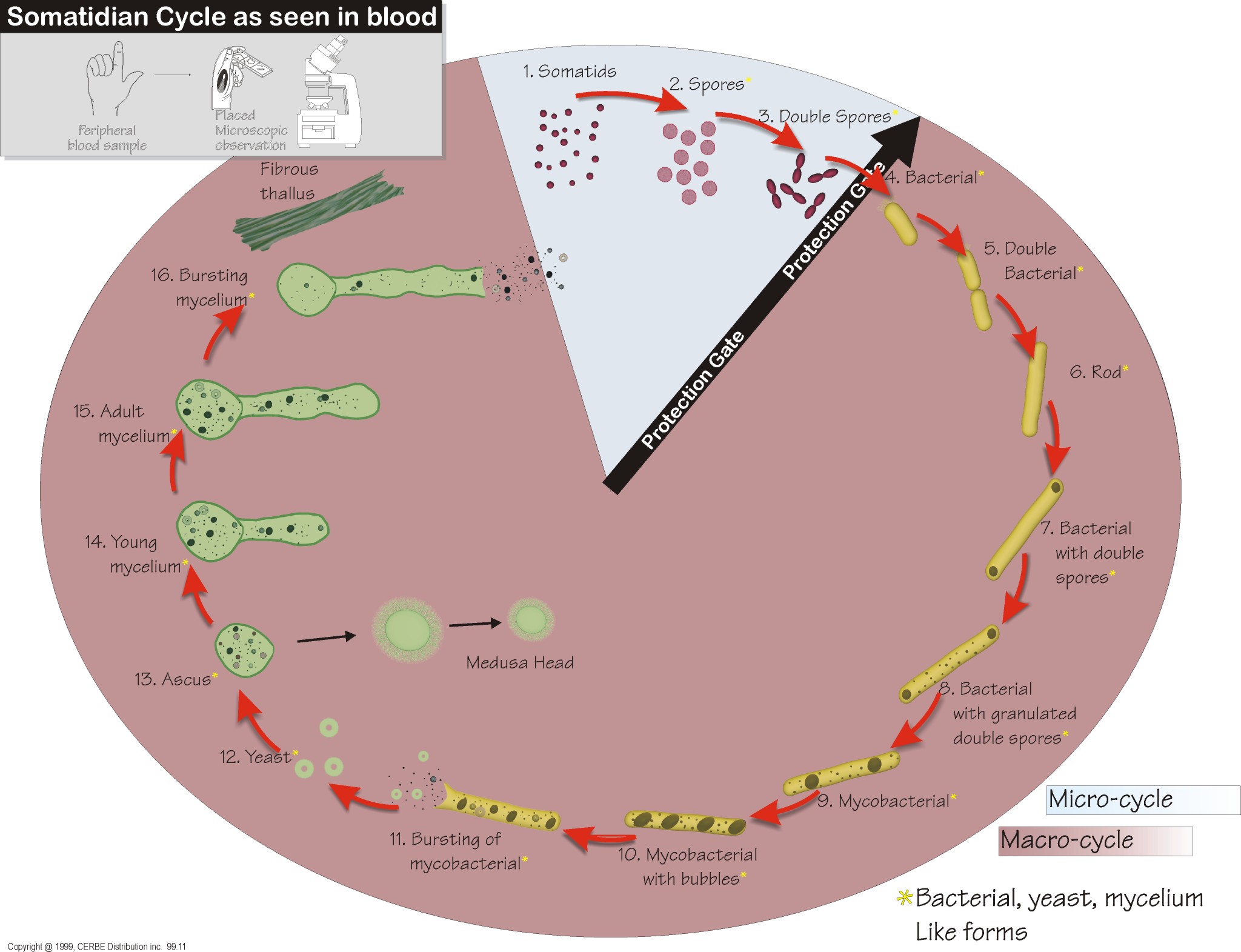 